Belterület, közúti jelzőtáblák jegyzéknek módosításaJózsef A. utca 7/CJózsef A. utca 7/C2 dbsebességkorlátozósebességkorlátozó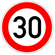 2dbegyenetlen úttestegyenetlen úttest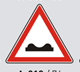 